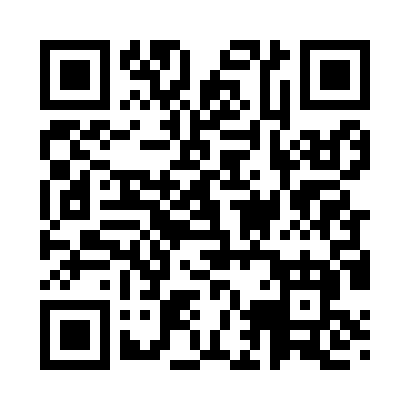 Prayer times for Daggers Springs, Virginia, USAMon 1 Jul 2024 - Wed 31 Jul 2024High Latitude Method: Angle Based RulePrayer Calculation Method: Islamic Society of North AmericaAsar Calculation Method: ShafiPrayer times provided by https://www.salahtimes.comDateDayFajrSunriseDhuhrAsrMaghribIsha1Mon4:306:011:235:178:4510:162Tue4:316:021:235:178:4410:153Wed4:326:021:235:178:4410:154Thu4:326:031:245:178:4410:155Fri4:336:031:245:178:4410:146Sat4:346:041:245:178:4410:147Sun4:356:051:245:178:4310:138Mon4:356:051:245:178:4310:139Tue4:366:061:245:178:4310:1210Wed4:376:061:255:188:4210:1211Thu4:386:071:255:188:4210:1112Fri4:396:081:255:188:4210:1013Sat4:406:081:255:188:4110:1014Sun4:416:091:255:188:4110:0915Mon4:426:101:255:188:4010:0816Tue4:436:111:255:188:4010:0717Wed4:446:111:255:188:3910:0618Thu4:456:121:255:188:3810:0519Fri4:466:131:255:178:3810:0520Sat4:476:141:255:178:3710:0421Sun4:486:141:265:178:3610:0322Mon4:496:151:265:178:3610:0223Tue4:506:161:265:178:3510:0124Wed4:516:171:265:178:349:5925Thu4:526:181:265:178:339:5826Fri4:536:181:265:178:329:5727Sat4:546:191:265:168:329:5628Sun4:566:201:265:168:319:5529Mon4:576:211:265:168:309:5430Tue4:586:221:255:168:299:5231Wed4:596:221:255:168:289:51